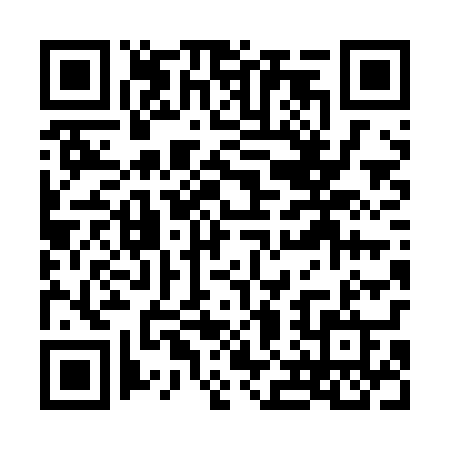 Ramadan times for Ratyniec, PolandMon 11 Mar 2024 - Wed 10 Apr 2024High Latitude Method: Angle Based RulePrayer Calculation Method: Muslim World LeagueAsar Calculation Method: HanafiPrayer times provided by https://www.salahtimes.comDateDayFajrSuhurSunriseDhuhrAsrIftarMaghribIsha11Mon4:004:005:5411:413:325:295:297:1712Tue3:573:575:5211:413:345:315:317:1913Wed3:553:555:4911:403:355:335:337:2114Thu3:523:525:4711:403:375:345:347:2215Fri3:493:495:4511:403:385:365:367:2416Sat3:473:475:4211:403:405:385:387:2617Sun3:443:445:4011:393:415:405:407:2818Mon3:423:425:3811:393:425:415:417:3119Tue3:393:395:3511:393:445:435:437:3320Wed3:363:365:3311:383:455:455:457:3521Thu3:343:345:3111:383:475:475:477:3722Fri3:313:315:2811:383:485:495:497:3923Sat3:283:285:2611:383:495:505:507:4124Sun3:253:255:2311:373:515:525:527:4325Mon3:233:235:2111:373:525:545:547:4526Tue3:203:205:1911:373:535:565:567:4727Wed3:173:175:1611:363:555:575:577:5028Thu3:143:145:1411:363:565:595:597:5229Fri3:113:115:1211:363:576:016:017:5430Sat3:083:085:0911:353:596:036:037:5631Sun4:054:056:0712:355:007:047:048:581Mon4:024:026:0512:355:017:067:069:012Tue3:593:596:0212:355:037:087:089:033Wed3:563:566:0012:345:047:107:109:054Thu3:533:535:5812:345:057:117:119:085Fri3:503:505:5512:345:067:137:139:106Sat3:473:475:5312:335:087:157:159:137Sun3:443:445:5112:335:097:177:179:158Mon3:413:415:4812:335:107:187:189:179Tue3:383:385:4612:335:117:207:209:2010Wed3:353:355:4412:325:137:227:229:22